Zur Absicherung eines ordentlichen Tagesablaufes tritt folgende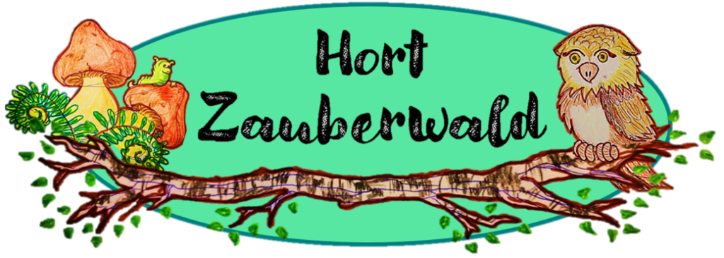 Hausordnungmit sofortiger Wirkung in Kraft.Die Öffnungszeiten des Schulhortes:In der Schulzeit von 5:45 Uhr-7.30 Uhr sowie von 13:45 Uhr bis 17:00 Uhr.In den Ferien von 7:00-16:00 UhrDie reguläre Aufsicht beginnt nach Unterrichtsschluss (frühestens nach dem zweiten Unterrichtsblock).Mittagessen / Vesper:Das Mittagessen /Vesper erfolgt für Hortkinder unter Aufsicht der ErzieherInnen. Im Speiseraum wird auf Ruhe geachtet.FahrradfahrenIst auf dem gesamten Gelände (Schule/Hort) verboten.Fahrräder werden geschoben.Inliner-Skates Dürfen mitgebracht werden. Eine eigene Schutzausrüstung (Helm, 3-fach Schützer) muss mitgebracht und getragen werden.FußballspielenAus Sicherheitsgründen ist das Fußballspielen nur auf dem vorgesehenen Plätzen erlaubt.Buskinder:Die Kinder werden von ErzieherInnen zum Schulbus begleitet und haben den Anweisungen der ErzieherInnen unbedingt Folge zu leisten.Handys /SmartwatchesDie Kinder dürfen ein Handy / eine Smartwatch in ihrer Mappe dabeihaben.Die Nutzung auf dem gesamten Hortgelände ist untersagt. Ausnahmen können im Bedarfsfall mit dem Erzieher abgesprochen werden.NottreppenDie Nottreppen dürfen nur im Notfall und unter Aufsicht benutzt werden.Das Spielen auf den Nottreppen ist untersagt.ToilettenBei der Benutzung der Toiletten achten die Kinder auf Sauberkeit und Ordnung.Die Privatsphäre von anderen Kindern wird respektiert. Die Toiletten werden nur mit Schuhen betreten.Eigentum / KleidungFür mitgebrachte Spielsachen u.ä. wird keine Haftung übernommen!Kleidung, Brotdosen, Trinkflaschen etc. sollten gezeichnet sein, damit es bei Verlust wieder zugeordnet werden kann.Die Kinder sollten stets wettergerecht gekleidet sein, damit ein Aufenthalt im Freien immer ermöglicht wird.Halsketten, Schlüsselbänder und Kordeln in Kleidungsstücken können eine Lebensgefahr darstellen. Wir bitten davon Abstand zu nehmen, oder nur selbst öffnende Sicherheitsverschlüsse zu verwenden.Umgangsformen / AllgemeinesKinder und Erwachsene pflegen einen achtungsvollen Umgang miteinander. Die Kinder haben allen Anweisungen der ErzieherInnen Folge zu leisten.Die Kinder gehen vorsichtig und wertschätzend mit dem Material und den Spielsachen aus dem Hort um.Das mutwillige Zerstören von Material und Einrichtung wird geahndet.Eltern legen schriftlich fest, wann das Kind nach Hause gehen darf. Änderungen bedürfen ebenfalls der Schriftform.Alle Kinder melden sich bei Ankunft im Hort persönlich bei einem Erzieher an.Alle Kinder verabschieden sich persönlich bei einem Erzieher.Die Tore werden bei Betreten und Verlassen des Geländes geschlossen.Während der Hortzeit halten sich alle Hortkinder in den Hortflure, dem Hortspielplatz und dem Schulhof auf.Das Gelände darf ohne Absprache nicht selbständig verlassen werden.Nach Belehrung dürfen sich Kinder in kleinen Gruppen auch selbständig (unbeaufsichtigt) in den Räumlichkeiten des Hortes und auf dem Außengelände beschäftigen. Alle Kinder tragen in den Hortfluren Hausschuhe (Sandalen o.ä.). In den Fluren und Räumen des Hortes wird langsam gegangen. Rutschgefahr!Das Werfen mit Schneebällen, Stöcken, Steinen u.ä. ist untersagt. Große Fenster und Rollladen dürfen nur von ErzieherInnen geöffnet werden.ErzieherInnen achten auf die Einhaltung der Sicherheits- und Brandschutzbestimmungen,Telefon und 1. Hilfe-Kästen befinden sich in allen Fluren.Stand: 05/2022